                                               SEDIU: Str. Prometeu nr. 26, Sector 1      Centrală : 021 / 232.66.35        Fax: 021 / 232.28.87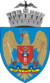 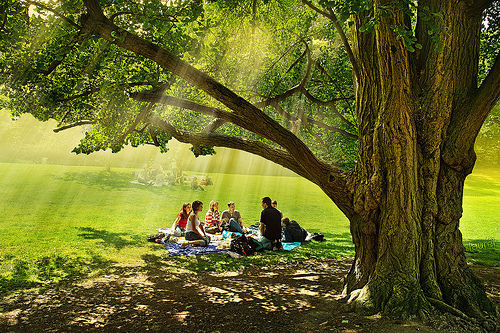 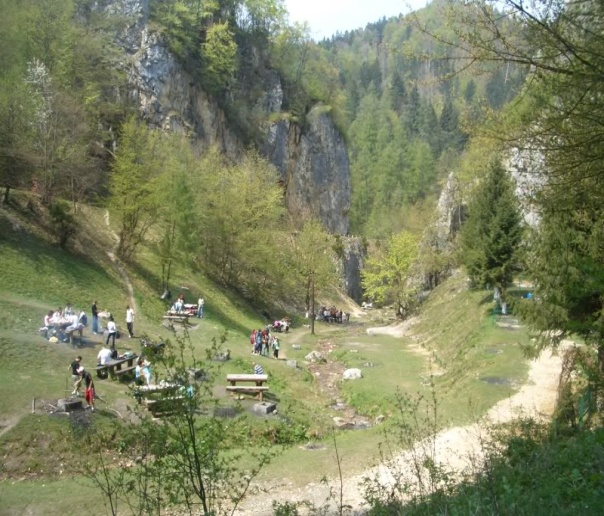 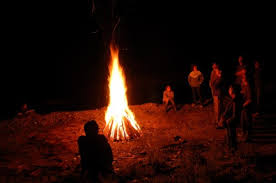 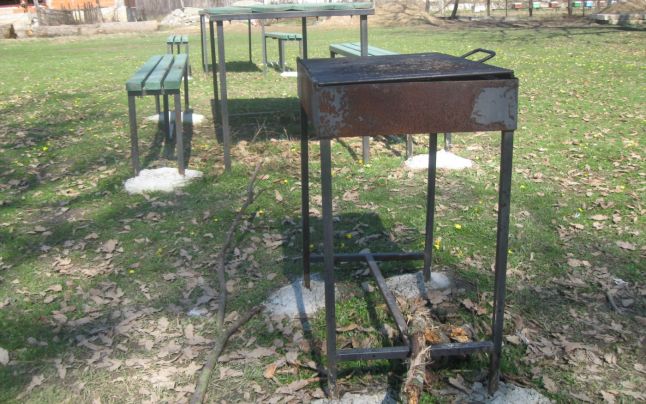 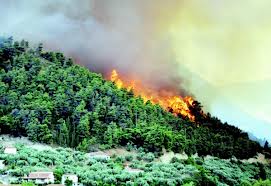 